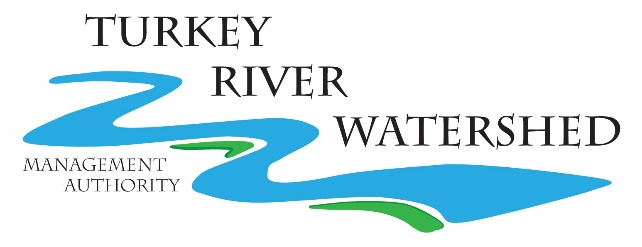 AgendaTurkey River Watershed Management Authority Meeting1:00pm Thursday January 24th, 2019 Northeast Iowa RC&D 101 E Greene St Postville, IA 52162Introductions – New MembersApproval of Agenda - MOTIONApproval of Minutes from September 27th, 2018 Meeting - MOTIONOld BusinessTRW Watershed Coordinator – Rod MarlattCounty On-Road Policy Update – Rod Marlatt New BusinessWMA’s of Iowa Meeting 1-11-2019 – Rod Marlatt/Ross EvelsizerLegislative CommunicationsWMA Capacity BuildingIPC Grant ApplicationStatewide WMA Meeting – April 5thIowa Flood Center – Larry Weber, Antonio ArenasGrants Opportunities – Ross EvelsizerIowa Partners for Conservation WQI Nutrient Reduction Strategy Planning & Development ProjectsMulti-Cropping Iowa – Ross EvelsizerNortheast Iowa RC&D Urban Stormwater Demonstration Site OtherSchedule Next Meeting Adjourn - MOTIONTURKEY RIVER WATERSHED MANAGEMENT AUTHORITY BOARD OF DIRECTORS1:00 pm Thursday, September 27th, 2018REGULAR BUSINESS MEETINGThe regular meeting of the Turkey River Watershed Management Authority Board of Directors was called to order at 1:06 pm on September 27th, 2018 at Northeast Iowa RC&D in Postville, Iowa.MEMBERS PRESENT:Gerry Ommen, Clayton County SWCD	Bill Bennett, Fayette County SWCD	Rod Marlatt, Fayette County	Eric Boehm, City of Wadena		Ron Hills, City of Elgin			Paul Hoeger, City of Maynard	Mark Kuhn, Winneshiek County		Jan McGovern, Howard County		Dustin Schott, City of Arlington*	Dan Carolan, City of Lawler		Dan Carolan, Chickasaw County		Jack Knight, Allamakee SWCD	Ray Peterson, Clayton County		Kristin Klingman, City of Volga		Jennifer Cowsert, City of Elkader*Phone*APPROVAL OF AGENDA **MOVED BY BENNETT, SECONDED BY CAROLAN, CARRIED UNANIMOUSLY.TO APPROVE AGENDA AS PRESENTED.*APPROVAL OF MINUTES FROM APRIL 26TH, 2018**MOVED BY MCGOVERN, SECONDED BY HOEGER, CARRIED UNANIMOUSLY:TO APPROVE THE MINUTES FROM APRIL 26TH, 2018 AS PRESENTED.*OLD BUSINESSTRW Watershed Coordinator – The board discussed options for funding a coordinator through Northeast Iowa RC&D to continue to facilitate meetings, disseminate information through the website turkeyriver.org, and seek funding through grants to implement projects as part of the TRW Resiliency Plan. RC&D presented two options for each entity on the WMA to VOLUNTARILY contribute funds to temporarily funding a coordinator for 2019. The proposal from RC&D is attached. Each TRWMA entity will be asked to contribute $250 with a goal of raising $6,000 for coordination in 2019.**MOVED BY BENNETT, SECONDED BY MCGOVERN, CARRIED UNANIMOUSLY: TO RECOMMEND OPTION 2 FROM NORTHEAST IOWA RC&D FOR EACH TRWMA ENTITY TO CONTRIBUTE $250 FOR A PROJECT COORDINATOR IN 2019. County On-Road Policy Update – Rod Marlatt briefly reminded the board to continue to utilize on-road detention projects as a way to reduce flooding problems in the TRW.  WMA’s of Iowa – Rod Marlatt updated the board on the latest WMA’s of Iowa meeting. He emphasized the need for the group to become more proactive to push for sustainable funding for Iowa WMAs. There are now 24 WMAs in Iowa.*NEW BUSINESSSummary from Soil Health Symposium – Ross Evelsizer, RC&D, and several other people that attended the Soil Health Symposium in Fayette County at Upper Iowa University shared thing that they learned from the symposium. Water Quality Monitoring and Research – Chris Jones, Research Engineer, IIHR, presented findings from his research about water quality in Iowa. Nitrate and sediment loads leaving Iowa surface waters have substantially increased over the past 10 years despite increasing efforts to reduce nutrient loading. Otter Creek Water Quality Practice Survey – Ross Evelsizer, RC&D, discussed a survey that was sent out to landowners in the Otter Creek Watershed. The survey asked landowners about water quality improvement conservation practices including questions about adoption, decision making, and obstacles for implementation.  Multi-Cropping Iowa – Ross Evelsizer, RC&D shared a new project with the board. RC&D is starting a project to study the ecologic and economic benefits of multi-cropping. Grants Opportunities – Ross EvelsizerTargeted HUC 12 Project – The board discussed applying for a grant to implement projects in a targeted HUC 12 watershed.Educational Signage – Another grant was discussed that could provide funding to install educational signage around the perimeter of the watershed.Northeast Iowa RC&D Urban Stormwater Demonstration Site Tour – Tori Nimrod, RC&D, gave board members a tour of the stormwater management practices implemented at the RC&D site including rain gardens and bioswales. Since the practices were implemented in early September, the practices have captured over 71,000 gallons of rain runoff. *ADJOURNMENT AT 2:45 PM**MOVED BY OMMEN, SECONDED BY KNIGHT, CARRIED UNANIMOUSLY:	TO ADJUORN REGULAR MEETING AT 2:45PM